Implementasi Algoritma Generate and TestPada Permainan “Capsa Susun” Berbasis Java ( J2SE )SKRIPSI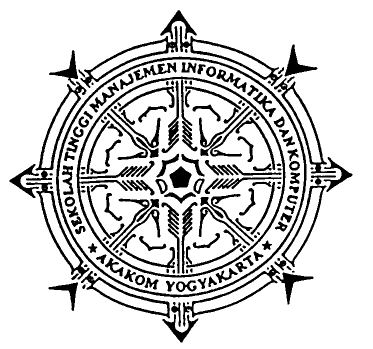 Disusun Oleh :Dony SugiantoNo.Mahasiswa	: 075410259             Jurusan	             : Teknik InformatikaJenjang 	          : Strata SatuSEKOLAH TINGGI MANAJEMEN INFORMATIKA DAN KOMPUTERA K A K O MYOGYAKARTA2011